ОСНОВНО  УЧИЛИЩЕ    „ЛЮБЕН  КАРАВЕЛОВ”   –    ГР. БУРГАС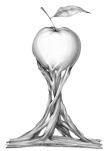      гр. Б у р г а с				 		 	056 /   81-79-49 - директорул. Любен Каравелов „ № 69 		        		 	81-79-48 – зам.-директор www.lkaravelov.net			   	 	  	81-79-47 – канцелария          Утвърждавам:          Пепа Марчева            Директор на ОУ „Любен Каравелов“  ПРАВИЛНИК  ЗА ПРОПУСКАТЕЛНИЯ РЕЖИМ В ОУ„ЛЮБЕН КАРАВЕЛОВ”I.ОБЩИ ПОЛОЖЕНИЯ        Чл.1. Правилникът регламентира основните изисквания и реда за пропускане и престояване на учители, служители, учащи се, граждани, на автомобили, внасянето на обемисти багажи или товари, както и изнасянето на материални средства, в/от сградата или района (двора) на ОУ „Любен Каравелов”.          Чл.2. Правилникът е задължителен за всички учители, служители, учащи се, граждани и водачи на автомобили, работещи и посещаващи сградата и района на училището.        Чл.3. Пропускателният режим в ОУ „Любен Каравелов” е организиран от щатни невъоръжени портиери на трудов договор към училището.    II. РЕД ЗА ПРОПУСКАНЕ И ПРЕСТОЯВАНЕ НА  УЧИТЕЛИ, СЛУЖИТЕЛИ, УЧАЩИ СЕ, ГРАЖДАНИ И АВТОМОБИЛИ       Чл.4. Учители, служители, ученици, родители и други лица влизат и напускат територията на училището само през централния вход на сградата.            Чл.5. Служителите и учащите се в училището се пропускат в сградата и района след проверка от дежурния охранител на личните и ученическите карти /ученически книжки, които са задължителни за ежедневно носене и показване за легитимиране/.              Чл.6. Гражданите, посещаващи директор, заместник – директори, педагогически съветник, главен счетоводител, технически секретар, домакин, библиотекар по различни поводи се пропускат след разрешение на лицето, което ще бъде посетено и след записване на техни данни от охранителя по лична карта в "Дневник за посещения", а именно: дата.име и фамилия;час на влизане;час на излизане; лицето, при което отива; подпис на портиера           На посетителя се дава временен пропуск, който се носи от него през цялото време на престоя му в сградата. След напускане на сградата пропускът се връща.       Чл.7. При отказ на лицето да представи документ за самоличност същото не се допуска в сградата на училището. При необходимост портиерът търси съдействие на телефон 112.        Чл.8. Дежурният портиер упътва посетителите и ги информира за реда в училището и информира по телефона съответното лице, при което отива посетителят.           Чл.9. На посещаващите лица се забранява отклоняване и посещаване на други служебни лица, кабинети и помещения извън заявените такива. След посещението, лицата  незабавно напускат сградата на училището.         Чл.10. В сградата и района на училището не се разрешава влизането на лица, които: са въоръжени; са употребили алкохол;  са дрогирани; са с явни психични отклонения; създават конфликтни ситуации;  внасят оръжие и взривни вещества;  внасят упойващи вещества, спиртни напитки и други, които при употреба биха застрашили живота и здравето на околните;разпространяват, продават или рекламират литература и артикули с религиозно и порнографско съдържание;  водят кучета или други животни;  носят обемисти багажи, кашони и други подобни; не желаят да се легитимират       Чл.11.Не се допуска по време на учебни часове и самоподготовка  родителите да влизат в училището. Те изчакват завършването на учебния час/самоподготовката в двора на училището, а при лоши метеорологични условия – във фоайето на първия етаж, като спазват добрия тон на поведение и не пречат на персонала на училището да изпълнява задълженията си.           Чл.12. Не се допускат учители, служители, ученици и външни лица  в сградата  на училището след приключване на учебните занятия, почивните и празнични дни, освен с писмено разрешение на директора.              Чл.13. При извършване на ремонтни дейности, лицата участващи в тях, се пропускат по списък, утвърден от директора или заместник – директор.              Чл.14. За участие в родителски срещи се допускат родители / настойници по списък на ученици и родители, подписан от класния ръководител.             Чл.15. Не се разрешава оставянето на багаж /чанти, куфари, сакове, торби, кашони, пакети, кутии и други/, кореспонденция, апаратура и други от външни лица за съхраняване при портиера.                    Чл.16. Влизането в района на училището на МПС, зареждащи училищния стол става във време, определено със заповед на директора.                   Чл.17. Влизането в района на училището на МПС /доставящи учебници, училищна документация,  училищно оборудване и материали за извършване на ремонтни дейности/ става с разрешение от директора или със служебен пропуск.              Чл.18. При влизане и излизане в/от района на училището задължително се проверяват документите на водачите на МПС и съответствието на превозваните товари с данните за тях в съпроводителните документи.                Чл.19. Забранява се преминаването на граждани през двора на училището. Контролът се осъществява от физическата охрана чрез пряк или чрез видеонаблюдение контрол.              Чл.20. С цел по – безопасно движение на учениците от двете смени в интервала 12.00 – 13.20 часа дежурният портиер и дежурният учител осъществяват контрол на влизащите и излизащи през входа ученици и учители.             Чл.21. Всички ученици, служители и граждани минават през централния вход на двора откъм страната на ул.”Любен Каравелов” №69.         III. РЕД ЗА ВНАСЯНЕ И ИЗНАСЯНЕ НА БАГАЖИ, ТОВАРИ, ТЕХНИКА, ТЕХНИЧЕСКИ СРЕДСТВА И ИМУЩЕСТВА            Чл.22. Внасянето в сградата на училището и района на багажи, товари, техника, технически средства и имущества за служебни нужди става след разрешение от ръководството на училището.           Чл.23. Изнасянето на багажи, товари, техника, технически средства и имущества и други от сградата и района става само след разрешение от ръководството и проверка съдържанието на същите.            Чл.22. При констатиране на нарушения при внасянето и изнасянето на багажи, товари, техника, технически средства и имущества и други в / от сградата и района на училището се докладва на директора, а при необходимост и на съответното РПУ или телефон 112 за съдействие.  ІV. САНКЦИИ            Чл.24.Неизпълнение на наредбите на настоящия правилник се санкционира по предвидения от закона ред.      Чл.25.Санкциите за нерегламентирано влизане и паркиране на МПС на територията на училището се налагат от общинската полиция и КАТ. V. ЗАКЛЮЧИТЕЛНИ РАЗПОРЕДБИ         Чл.26. Настоящият правилник за пропускателния режим се издава въз основа на чл. 258 и чл.259, ал.1 от ЗПУО и променя и допълва, влезлият в сила правилник от 15.09.2019 година.            Чл.27. Влизането на ученици в сградата на училището става до 10 минути след началото на съответния учебен час и предоставяне на личната карта.          Чл.25. Напускането на сградата на училището става само след биене на училищния звънец  след приключване на съответния учебен час.          Чл.28. С настоящия правилник се запознават всички служители.          Чл.29. Правилникът може да бъде допълван и коригиран по предложение на ученици, учители, родители.       Забележка: Този правилник влиза в сила от 15.09.2019 година.Настоящият Правилник е утвърден със Заповед № 516/13.09.2019г. на Директора на училището и е в сила до отменянето му по реда на неговото издаване.